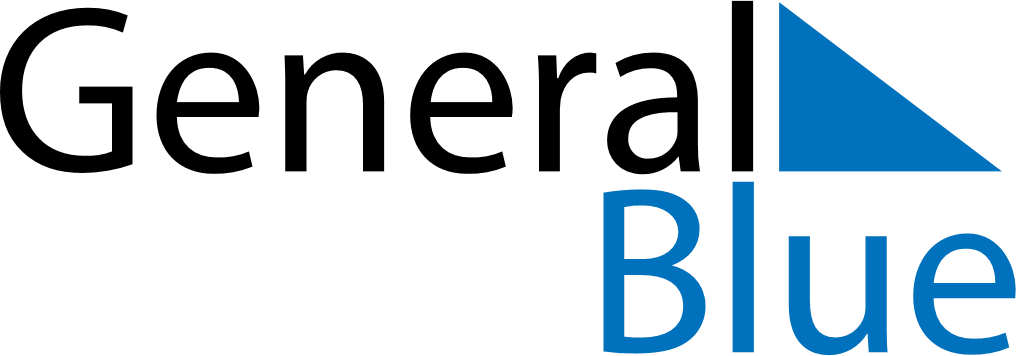 February 2023February 2023February 2023February 2023February 2023February 2023CanadaCanadaCanadaCanadaCanadaCanadaMondayTuesdayWednesdayThursdayFridaySaturdaySunday12345Groundhog Day678910111213141516171819Valentine’s Day202122232425262728NOTES